МУНИЦИПАЛЬНОЕ ОБРАЗОВАНИЕ«НОВОДЕВЯТКИНСКОЕ СЕЛЬСКОЕ ПОСЕЛЕНИЕ»ВСЕВОЛОЖСКОГО МУНИЦИПАЛЬНОГО РАЙОНАЛЕНИНГРАДСКОЙ ОБЛАСТИ____________________________________________________________________________188661, Ленинградская область, Всеволожский район, дер. Новое Девяткино, дом 57 оф. 83-84, тел.факс (812) 595-74-44, (81370) 65-684АДМИНИСТРАЦИЯПОСТАНОВЛЕНИЕ  18.08.2023 г. 							                             №    238/01-04О внесении изменений в постановление от 24.01.2022 №  12/01-04  «Об утверждении схемы   размещения нестационарных торговых объектов на территории МО «Новодевяткинское  сельское поселение»            В соответствии с Земельным кодексом  Российской Федерации, Федеральным законом от 06.10.2003 № 131-ФЗ «Об общих принципах организации местного самоуправления в Российской Федерации», Федеральным законом от 28.12.2009 № 381-ФЗ «Об основах государственного регулирования торговой деятельности в Российской Федерации», Приказ комитета по развитию малого, среднего бизнеса и потребительского рынка Ленинградской области от 03.10.2022 N 25-п "О порядке разработки и утверждения схем размещения нестационарных торговых объектов на территории муниципальных образований Ленинградской области", Уставом муниципального образования «Новодевяткинское сельское поселение» Всеволожского муниципального района Ленинградской области, решением Совета депутатов от 16.06.2015 № 20/01-07 «О порядке размещения нестационарных торговых объектов на территории муниципального образования «Новодевяткинское сельское поселение» Всеволожского муниципального района Ленинградской области» (с изменениями), в целях актуализации сведений о нестационарных торговых объектах на территории МО «Новодевяткинское сельское поселение» Всеволожского муниципального района Ленинградской области, на основании решения комиссии по вопросам размещения нестационарных торговых объектов, расположенных на территории муниципального образования «Новодевяткинское сельское поселение» Всеволожского муниципального района Ленинградской области от 18.08.2023, ПОСТАНОВЛЯЮ:	1. Внести следующие изменения в Постановление от 24.01.2022 года №12/01-04 «Об утверждении схемы размещения нестационарных торговых объектов на территории муниципального образования «Новодевяткинское сельское поселение» Всеволожского муниципального района Ленинградской области» (далее – Постановление):	1.1 Приложение 1 к Постановлению «Текстовая часть схемы размещения нестационарных торговых объектов на территории МО «Новодевяткинское сельское поселение»  Всеволожского муниципального района Ленинградской области» дополнить строкой 16 согласно приложению 1 к настоящему постановлению.	1.2. Приложение 2 к Постановлению «Графическая часть схемы размещения нестационарных торговых объектов на территории МО «Новодевяткинское сельское поселение» Всеволожского муниципального района Ленинградской области» изложить в редакции согласно приложению 2  к настоящему постановлению.Опубликовать настоящее постановление в печатном средстве массовой информации органов местного самоуправления МО «Новодевяткинское сельское поселение» «Вестник «Новое Девяткино» и в сети Интернет на официальном сайте МО «Новодевяткинское сельское поселение».Сектору по архитектуре, градостроительству и землеустройству администрации МО «Новодевяткинское сельское поселение» направить постановление в Комитет по развитию малого, среднего бизнеса и потребительского рынка Ленинградской области через орган местного самоуправления муниципального района (администрацию МО «Всеволожский муниципальный район») в соответствии с частью 5 Приказа комитета по развитию малого, среднего бизнеса и потребительского рынка Ленинградской области от 03.10.2022 № 25-п "О порядке разработки и утверждения схем размещения нестационарных торговых объектов на территории муниципальных образований Ленинградской области"  в течение семи рабочих дней со дня утверждения.Постановление вступает в силу с момента подписания.Контроль исполнения постановления возложить на заместителя главы администрации по градостроительству, правовым, имущественным и социальным вопросам И.С. Чемия-Адамович.И.о. главы муниципального образования,возглавляющего администрацию						 	        А.Л. ПоспеловПриложение 1 к постановлению администрации МО «Новодевяткинское сельское поселение» от 18.08.2023  № 238/01-04Текстовая часть схемы размещения нестационарных торговых объектов на территории МО «Новодевяткинское сельское поселение» Всеволожского муниципального района Ленинградской области Приложение № 2 к постановлению администрации МО «Новодевяткинское сельское поселение»                                              от 07.08.2023  № 226/01-04Графическая часть схемы размещения нестационарных торговых объектов на территории МО «Новодевяткинское сельское поселение» Всеволожского муниципального района Ленинградской области 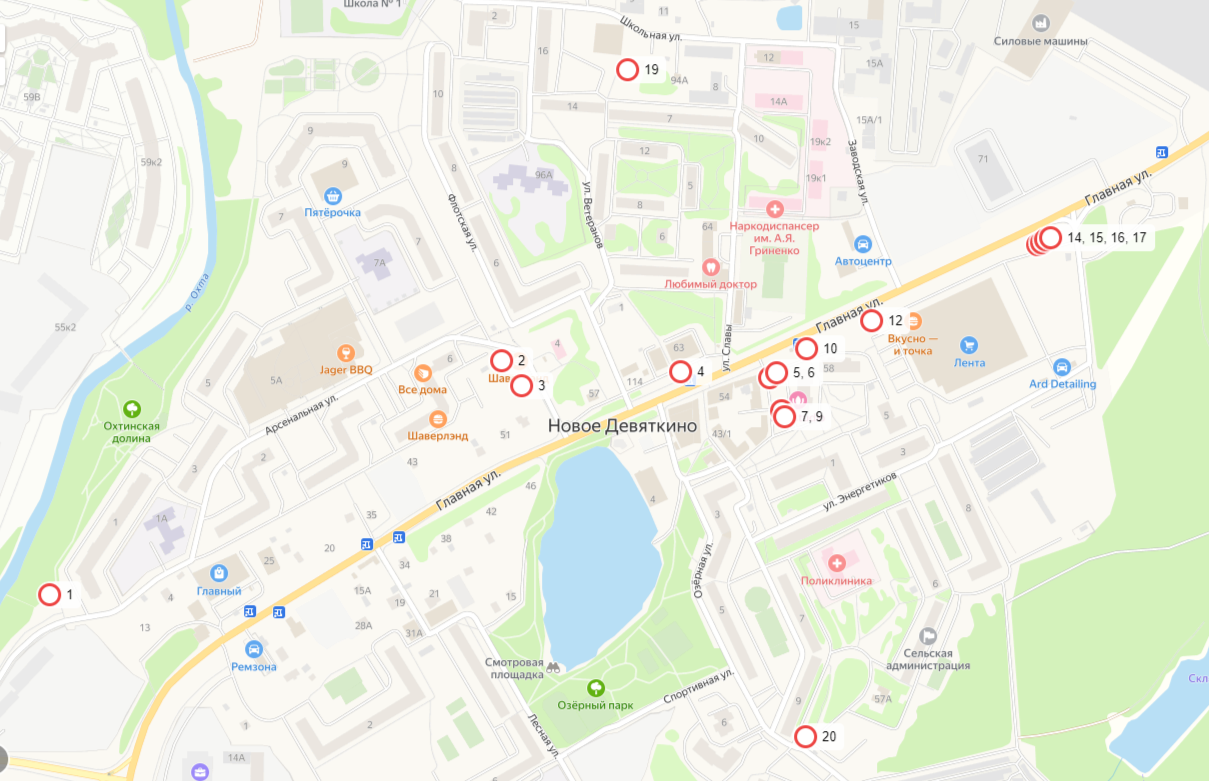 «№ п/пИнформация о НТОИнформация о НТОИнформация о НТОИнформация о НТОИнформация о НТОИнформация о хозяйствующем субъекте, осуществляющем торговую деятельностьИнформация о хозяйствующем субъекте, осуществляющем торговую деятельностьИнформация о хозяйствующем субъекте, осуществляющем торговую деятельностьРеквизиты документов на размещение НТОЯвляется ли хозяйствующий субъект, осуществляющий торговую деятельность в НТО, субъектом малого и (или) среднего предпринима-тельстваПериод размещения НТОПериод размещения НТО№ п/пИден-тифика-ционный номер НТОМесто размещения НТО (адресный ориентир)Вид НТОПлощадь НТОСпециализа-ция НТОНаименованиеИННТелефонЯвляется ли хозяйствующий субъект, осуществляющий торговую деятельность в НТО, субъектом малого и (или) среднего предпринима-тельстваС (дата)По (дата)№ п/п123456789101112162д. Новое Девяткино, угол ул. Арсенальная и ул. Флотскаякиоск3пищевые продукты (овощи, фрукты и ягоды)ИП Нуруллаев Н. Д.470322880690Постановление администрации МО «Новодевяткинское сельское поселение от 24.01.2022 №  12/01-04 (с изменениями) да18.08.202317.08.2026»